iPSC-derived neoantigen-specific cytotoxic T-lymphocyte therapyfor Ewing sarcomaMidori Ishii, Jun Ando, Satoshi Yamazaki, Tokuko Toyota, Kazuo Ohara, Yoshiki Furukawa, Yoshiyuki Suehara, Mahito Nakanishi, Kazutaka Nakashima, Koichi Ohshima, Hiromitsu Nakauchi, Miki AndoSupplementary Figure S1: Gating strategies for flow cytometry.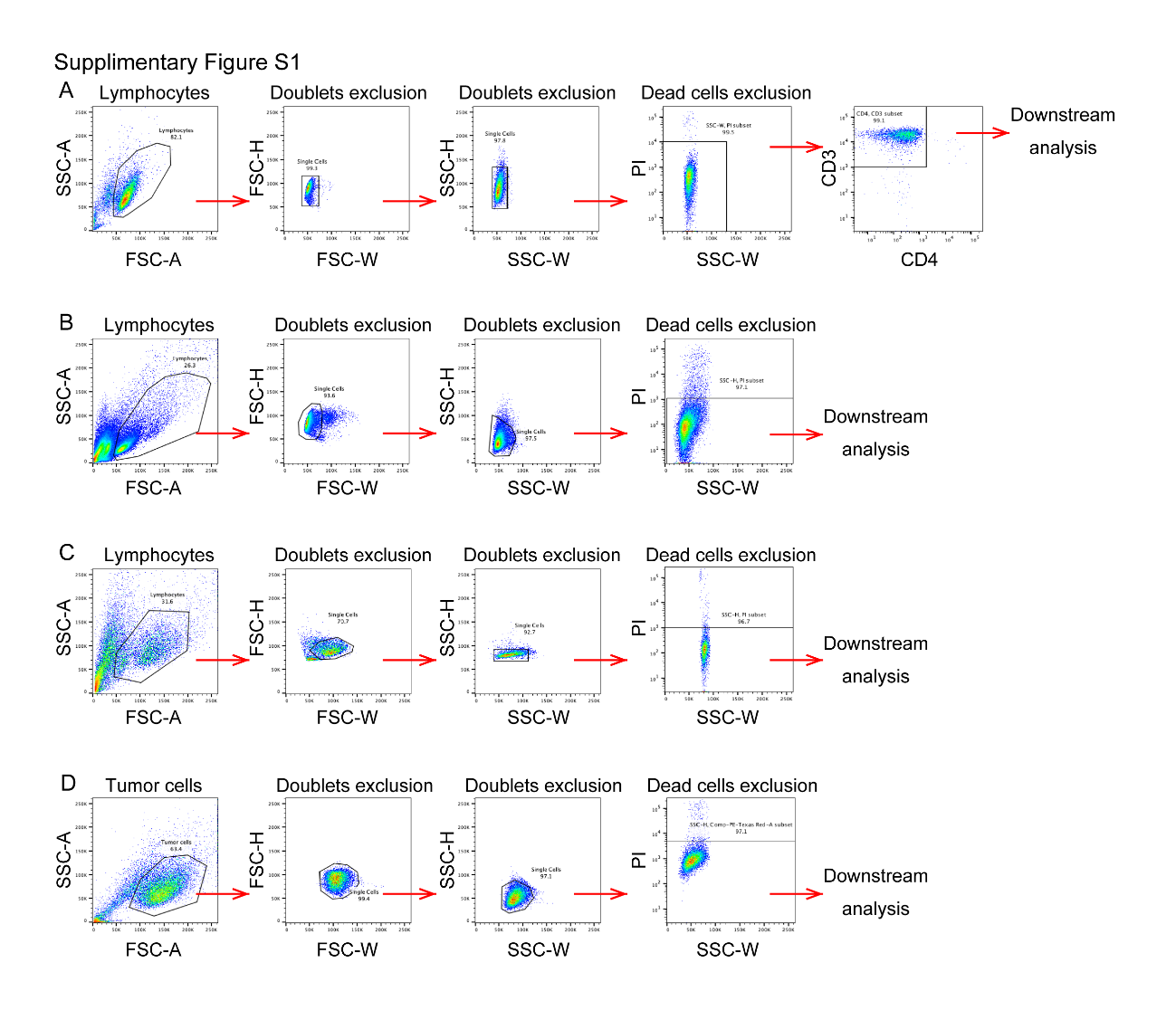 Gating strategy for flow cytometry of EWS/FLI1-CTL clones, EWS/FLI1-bulk CTL, and EWS/FLI1-rejTs. Lymphocytes were gated based on FSC-A and SSC-A, followed by doublet removal. Dead cells (marked with propidium iodide; PI+) were then removed. (A) To confirm the antigen specificity of CTLs, they were gated as CD3+CD4- cells. (B) To define the memory phenotype subsets of EWS/FLI1-CTL clones and EWS/FLI1-rejTs, they were gated as CD3+CD8+ cells. (C) To examine expression of LAG-3, PD-1. and TIM-3 by EWS/FLI1-CTL clones and EWS/FLI1-rejTs, lymphocytes were gated based on FSC-A and SSC-A, followed by doublet removal. Dead cells (PI+) were then removed. (D) To examine expression of HLA-A2, PD-L1, and PD-L2 by TC-71 and A673 cells, cells were gated based on FSC-A and SSC-A, followed by doublet removal. Dead cells (PI +) were then removed. Supplementary Table S1: The break/fusion sequences in TC-71, A673, and RD-ES cells.TC-71 FWDCCTTCTTATGACTCAGTCAGAAGAGGAGCATGGGGCAATAACATGAATTCTGGCTC-71 REVCCAAGTCAATATAGCCAACAGAGCAGCAGCTACGGGCAGCAGAACCCTA673 FWDCCTTCTTATGACTCAGTCAGAAGAGGAGCTTGGGGCAATAACATGAATTCTGA673 REVCCAAGTCAATATAGCCAACAGAGCAGCAGCTACGGGCAGCAGAACCCTRD-ES FWDGCTGGCCTATAATACAACCTCCCACACCGACCAATCCTCACGATTGAGTGTCAAAGAAGACCCTTCTTATGACTCAGTCAGAAGAGGAGCTTGGGGCAATAACATGAATTCTGGCCRD-ES REVCCAAGTCAATATAGCCAACAGAGCAGCAGCTACGGGCAGCAGAGTTCACTGCTGGCCTATAATACAACCTCCCACACCGACCAATCCTCACGATTGAGTGTCAAAGAAGACCCT